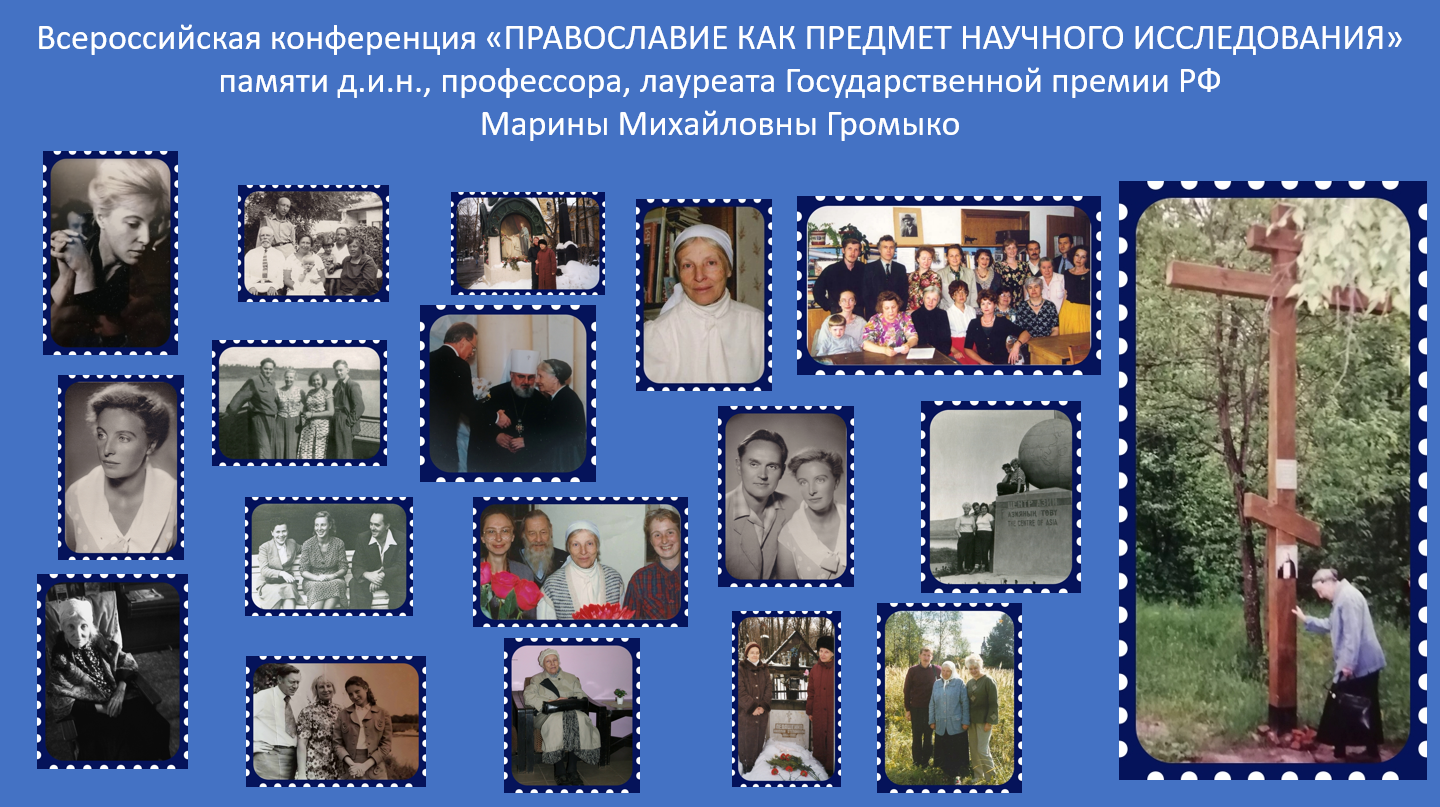 Институт этнологии и антропологии Российской академии наукИнститут русской литературы (Пушкинский Дом) Российской академии наукЧЕТВЕРТЫЕ ГРОМЫКОВСКИЕ ЧТЕНИЯРЕГЛАМЕНТВремя проведения конференции: 16 мая 2024 г. с 10.00 до 19.00 Время на прочтение доклада: 15 мин. Вопросы, обсуждения – 2 мин. Утреннее заседание: 10.00 до 14.00. Перерыв: 14.00 – 15.00Вечернее заседание: 15.00 – 19.00Место проведения: г. Москва, Институт этнологии и антропологии РАН. Адрес: Ленинский пр-т 32-А. 18 этаж. Зал заседаний ученых советовПроход в главное здание РАН (башня) по общему списку у охраны на первом этаже с предъявлением паспорта Для online-участников адрес zoom-конференции отправлен на электронную почтуВедущий утреннего заседания: А. М. ЛюбомудровВедущий вечернего заседания: О. В. Кириченко  Оргкомитет конференции: Кириченко Олег Викторович, доктор исторических наук, главный научный сотрудник Института этнологии и антропологии РАН; Любомудров Алексей Маркович, доктор филологических наук, ведущий научный сотрудник Института русской литературы (Пушкинский Дом) РАНСекретарь: Шляхтина Наталья Валерьевна, natalja.25.256@mail.ru , 8 916 304 46 27Моклецова Ирина Васильевна, доктор филологических наук, профессор кафедры сравнительного изучения национальных литератур и культур факультета иностранных языков и регионоведения Московского государственного университета имени М. В. Ломоносова, МоскваНаследие профессора М. М. Громыко в преподавании на отделении культурологии факультета иностранных языков и регионоведения Московского государственного университета имени М. В. ЛомоносоваВиноградов Игорь Алексеевич, доктор филологических наук, главный научный сотрудник Научно-исследовательского центра «Русская литература и христианская традиция» Института мировой литературы имени А. М. Горького РАН, МоскваВремя реабилитации. Проблемы осмысления русской классикиЛебедев Юрий Владимирович, доктор филологических наук, профессор Костромского государственного университета, КостромаАграрная реформа Столыпина и судьбы крестьянской общиныЛутовинов Владимир Ильич, доктор философских наук, профессор Института права и национальной безопасности РАНХиГС при Президенте РФ, эксперт ДОСААФ России, член Международной Славянской академии, МоскваИстинный патриотизм как проблема современного российского общества: духовные основы и социально-политическая реальность в условиях тотального противоборства с коллективным ЗападомЭнеева Наталья Тимуровна, кандидат искусствоведения, научный сотрудник Центра по изучению истории религии и Церкви Института всеобщей истории РАН, МоскваРусская послереволюционная эмиграция и христианизация ЕвропыМатвеев Олег Владимирович, доктор исторических наук, профессор Кубанского государственного университета, КраснодарНовые материалы о протоиерее Черноморского казачьего войска К. В. Россинском (по документам Государственного архива Астраханской области)Щербакова Марина Ивановна, доктор филологических наук, профессор, руководитель Научного центра «Русская литература и христианская традиция» Института мировой литературы имени А. М. Горького, член Союза писателей России, МоскваПуть духовного восхождения казначея Борисо-Глебского Аносина монастыря Леонида (Обухова)Мельник Владимир Иванович, доктор филологических наук, член-корреспондент АН Республики Татарстан, профессор кафедры издательского дела и печати Московского государственного университета печати, член Союза писателей России и Союза журналистов России, МоскваРанний Н. А. Некрасов и Е. А. БоратынскийДаренский Виталий Юрьевич, доктор философских наук, заведующий кафедрой философии Московского государственного университета технологий и управления имени К. Г. Разумовского, МоскваДеятельность Союза ревнителей памяти императора Николая II как феномен сакральной исторической памятиПротоиерей Димитрий Гоцкалюк, и. о. ректора Таврической духовной семинарии Симферопольской и Крымской епархии Русской Православной Церкви, СимферопольСвятитель Димитрий (Абашидзе) в Крыму: материалы к биографииБелоусова Елена Викторовна, старший научный сотрудник музея-усадьбы Л. Н. Толстого «Ясная Поляна», усадьба Ясная Поляна Тульской обл.Тема замысла Божиего о мире и человеке в творчестве Н. Н. и Л. Н. ТолстыхДаренская Вера Николаевна, кандидат философских наук, доцент кафедры социальной работы Луганского государственного педагогического университета, Луганск«Есть разные дары, но их дает один и тот же Дух. И есть разные виды служения, но одному и тому же Господу» (1 Кор. 12: 4–5). (Антропологические основания сословного общества)Едошина Ирина Анатольевна, доктор культурологии, кандидат филологических наук, профессор кафедры истории Костромского государственного университета, КостромаТри пьесы – три судьбы: одно вероисповедание (к вопросу о православной проблематике в пьесах А. Н. Островского)Ермолаева Нина Леонидовна, доктор филологических наук, независимый исследователь, г. ИвановоХристианские смыслы в рассказе И. А. Гончарова для детей «Два случая из морской жизни»Павельева Юлия Евгеньевна, кандидат филологических наук, ведущий научный сотрудник ГБУК г. Москвы «Дом русского зарубежья имени Александра Солженицына», МоскваТревоги монахини Вероники (Котляревской) в письмах к архипастырям Русской Православной Церкви ЗаграницейФетисенко Ольга Леонидовна, доктор филологических наук, ведущий научный сотрудник Института русской литературы (Пушкинский Дом) РАН, Санкт-ПетербургКто изображен на картине Н. П. Богданова-Бельского «Будущий инок» (1889)? (по неизданным архивным материалам)Ушакова Ирина Владимировна, член Союза писателей России, МоскваСергей Рачинский – один из негасимых светочей русской культуры (презентация книги: Сергей Рачинский. Учитель века. М.: Русскiй миръ, 2023. – 640 с. / сост. и автор вступ. статьи и комментариев И. В. Ушакова)Цеханская Кира Владимировна, доктор исторических наук, ведущий научный сотрудник Института этнологии и антропологии РАН, МоскваИконопочитание в похоронно-поминальной обрядности русских крестьян начала XX векаСоловьева Любовь Тимофеевна, кандидат исторических наук, старший научный сотрудник Института этнологии и антропологии РАН, МоскваТрадиции почитания в России чудотворной Грузинской иконы Божией Матери (история и современность)Каширина Варвара Викторовна, доктор филологических наук, доцент кафедры народной художественной культуры Российской академии живописи, ваяния и зодчества Ильи Глазунова, Москва«Житель Вышенской пустыни» игумен Тихон (Ципляковский) как составитель аскетического сборника о «сущности жития иноческого»Агамирова Ольга Николаевна, преподаватель кафедры «Художественное стекло» (отделение реставрации стекла) Российского государственного художественно-промышленного университета имени С. Г. Строганова, МоскваТехнология иконописи на стекле как предвестник возникновения светописи – на примере художника-фотографа Андрея Осиповича КарелинаКузнецова Ирина Анатольевна, старший научный сотрудник Научно-исследовательского центра традиционной культуры ГБНТУ КК «Кубанский казачий хор», КраснодарХристианские сюжеты в нарративах, записанных Кубанской этнографической экспедицией в 1990–2000-е годыТовченко Роман Борисович, кандидат политических наук, доцент кафедры Государственного и муниципального управления и правового обеспечения государственной службы Самарского университета государственного управления «Международный институт рынка», СамараМеханизмы регулирования межнациональных отношения в Самарской областиШевченко Оксана Николаевна, заместитель директора по учебной работе Института дистанционного образования Православного Свято-Тихоновского государственного университета, МоскваСюжет «подвижничества» в лирике Константина КинчеваКириченко Олег Викторович, доктор исторических наук, главный научный сотрудник Института этнологии и антропологии РАН, МоскваПонимание «энергии» в идейном наследии мыслителей Серебряного века